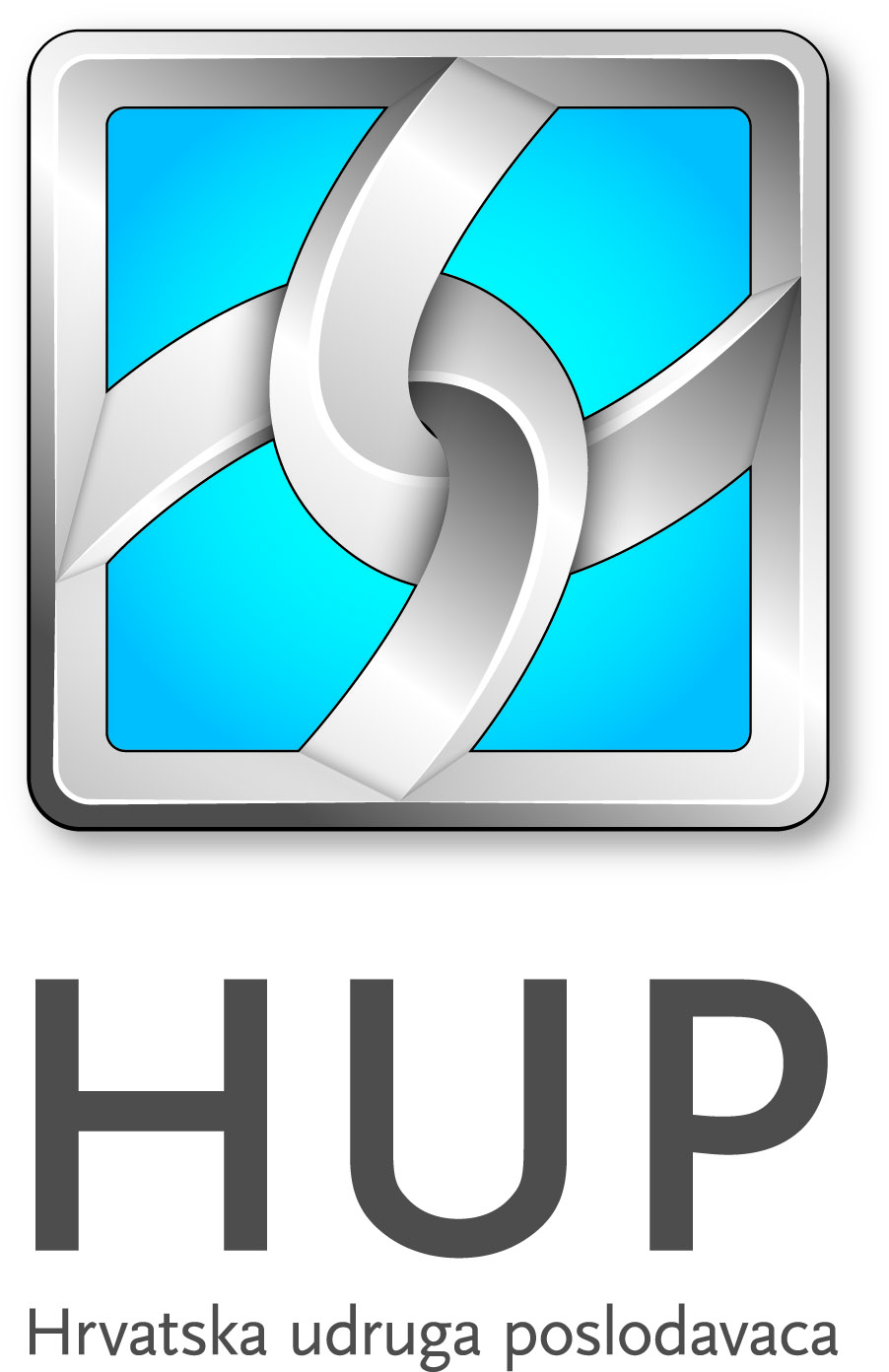 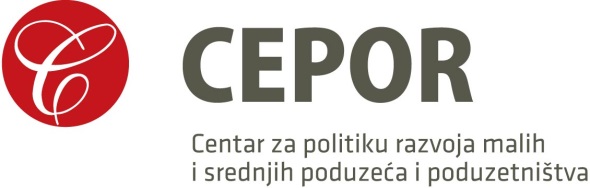 P R I J A V N I C Aza sudjelovanje na radioniciŠto s poduzećem nakon povlačenja vlasnika iz biznisa?- IZAZOVI PLANIRANJA PRIJENOSA POSLOVANJAkoja će se održati u Splitu, 17. svibnja 2017., od 12:00 do 17:00 satiu Sveučilišnoj knjižnici u Splitu, Ruđera Boškovića 31, II. katPodaci o sudionici/kuMolimo Vas da ispunjenu prijavnicu dostavite najkasnije do 12. svibnja 2017. na e-mail: deterovic@cepor.hr odnosno zana.plazibat@hup.hr Prezime i imeTvrtka / Obrt /InstitucijaRadno mjesto AdresaTelefon/ Mobitel / TelefaxE-mail